Year 2 Maths scheme of Learning- Advent 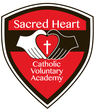 2020-2021***As a school, we plan in many check/re-cap/pre-learn weeks in the Advent term so that children get a chance to consolidate previous learning and/or pre-learn ideas which will be covered in the next topic. This means that teachers can be sure that knowledge and skills are solid before they re-visit topics in the Lent and Pentecost terms.  Year 2 Maths scheme of Learning- LentYear 2 Maths scheme of Learning- PentecostWeek 1     Week 2Week 3Week 4Week 5Week 6Week 7Week 8Week 9Number: Place ValueCount objects to 100 and read and write numbers in numerals and wordsRepresent numbers to 100Ten and ones with a part-whole modelTens and ones using modelUse a place value chartCompare objects Compare numbersOrder objects and numbersCount in 2s, 5s and 10sCount in 3sNumber: Place ValueCount objects to 100 and read and write numbers in numerals and wordsRepresent numbers to 100Ten and ones with a part-whole modelTens and ones using modelUse a place value chartCompare objects Compare numbersOrder objects and numbersCount in 2s, 5s and 10sCount in 3sNumber: Place ValueCount objects to 100 and read and write numbers in numerals and wordsRepresent numbers to 100Ten and ones with a part-whole modelTens and ones using modelUse a place value chartCompare objects Compare numbersOrder objects and numbersCount in 2s, 5s and 10sCount in 3sNumber: Place ValueCount objects to 100 and read and write numbers in numerals and wordsRepresent numbers to 100Ten and ones with a part-whole modelTens and ones using modelUse a place value chartCompare objects Compare numbersOrder objects and numbersCount in 2s, 5s and 10sCount in 3sCheck/re-visit/recap/pre-learnRecap place value 2 days, begin add subtracting day 3.Number: Addition and SubtractionFact families – addition and subtraction bonds to 20Check calculationsCompare number sentencesRelated factsBonds to 100 (tens)Add and subtract 1s10 more and 10 lessAdd and subtract 10sAdd a 2-digit and 1-digit number – crossing tenSubtract a 1-digit number from a 2-digit number – crossing tenAdd two 2-digit numbers – not crossing ten – add ones and add tensAdd two 2-digit numbers – crossing ten – add ones and add tens.Subtract a 2-digit number from a 2 digit number – not crossing ten Subtract a 2-digit number from a 2 digit number – crossing ten – subtract ones and add tens. Bonds to 100 (tens and ones)Add three 1-digit numbersNumber: Addition and SubtractionFact families – addition and subtraction bonds to 20Check calculationsCompare number sentencesRelated factsBonds to 100 (tens)Add and subtract 1s10 more and 10 lessAdd and subtract 10sAdd a 2-digit and 1-digit number – crossing tenSubtract a 1-digit number from a 2-digit number – crossing tenAdd two 2-digit numbers – not crossing ten – add ones and add tensAdd two 2-digit numbers – crossing ten – add ones and add tens.Subtract a 2-digit number from a 2 digit number – not crossing ten Subtract a 2-digit number from a 2 digit number – crossing ten – subtract ones and add tens. Bonds to 100 (tens and ones)Add three 1-digit numbersNumber: Addition and SubtractionFact families – addition and subtraction bonds to 20Check calculationsCompare number sentencesRelated factsBonds to 100 (tens)Add and subtract 1s10 more and 10 lessAdd and subtract 10sAdd a 2-digit and 1-digit number – crossing tenSubtract a 1-digit number from a 2-digit number – crossing tenAdd two 2-digit numbers – not crossing ten – add ones and add tensAdd two 2-digit numbers – crossing ten – add ones and add tens.Subtract a 2-digit number from a 2 digit number – not crossing ten Subtract a 2-digit number from a 2 digit number – crossing ten – subtract ones and add tens. Bonds to 100 (tens and ones)Add three 1-digit numbersWeek 10Week 11Week 12Week 13Week 13Week 14Week 15Check/re-visit/recap/pre-learnMeasurement: MoneyCounting in 2s, 5s and 10ps for pre-learning multiplication Count money – penceCount money – pounds (notes and coins)Count money – notes and coinsSelect moneyMake the same amountCompare moneyFind the totalFind the differenceFind chanceTwo-step problems.Measurement: MoneyCounting in 2s, 5s and 10ps for pre-learning multiplication Count money – penceCount money – pounds (notes and coins)Count money – notes and coinsSelect moneyMake the same amountCompare moneyFind the totalFind the differenceFind chanceTwo-step problems.Measurement: MoneyCounting in 2s, 5s and 10ps for pre-learning multiplication Count money – penceCount money – pounds (notes and coins)Count money – notes and coinsSelect moneyMake the same amountCompare moneyFind the totalFind the differenceFind chanceTwo-step problems.Number: Multiplication and DivisionRecognise equal groupsMake equal groupsAdd equal groupsMultiplication sentences using the x symbolMultiplication sentences from pictures Use arrays2 times-table5 times-tables10 times-tableNumber: Multiplication and DivisionRecognise equal groupsMake equal groupsAdd equal groupsMultiplication sentences using the x symbolMultiplication sentences from pictures Use arrays2 times-table5 times-tables10 times-tableCheck/Revisit/ReviseWeek 16Week 17Week 18Week 19Week 20Week 21Week 22Week 23Number: Multiplication and DivisionMake equal groups – sharingMake equal groups – groupingDivide by 2Odd & even numbersDivide by 5Divide by 10Number: Multiplication and DivisionMake equal groups – sharingMake equal groups – groupingDivide by 2Odd & even numbersDivide by 5Divide by 10StatisticsMake tally charts Draw pictograms (1-1)Interpret pictograms (1-1)Draw pictograms (2,5 and 10)Interpret pictograms (2, 5 and 10)Block diagramsStatisticsMake tally charts Draw pictograms (1-1)Interpret pictograms (1-1)Draw pictograms (2,5 and 10)Interpret pictograms (2, 5 and 10)Block diagramsGeometry: Properties of shapeRecognise 2-D and 3-D shapesCount sides on 2-D shapes Count vertices on 2-D shapesDraw 2-D shapesLines of symmetrySort 2-D shapes Make patterns with 2-D shapesCount faces on 3-D shapes Count edges on 3-D shapesSort 3-D shapesMake patterns with 3-D shapesGeometry: Properties of shapeRecognise 2-D and 3-D shapesCount sides on 2-D shapes Count vertices on 2-D shapesDraw 2-D shapesLines of symmetrySort 2-D shapes Make patterns with 2-D shapesCount faces on 3-D shapes Count edges on 3-D shapesSort 3-D shapesMake patterns with 3-D shapesCheck/re-visit/recap/pre-learnNumber: FractionsMake equal partsRecognise a halfFind and halfRecognise a quarterFind a quarterRecognise a thirdFind a thirdUnit fractionsNon- unit fractions Equivalence of and   Find three quartersCount in fractions	Week 24Week 25Week 26Week 27Week 28Week 29Number: FractionsMake equal parts Recognise a half Find a halfRecognise a quarter Find a quarter Recognise a thirdFind a thirdUnit fractionsNon-unit fractions Equivalence and   Find three quarters  Count in fractionsNumber: FractionsMake equal parts Recognise a half Find a halfRecognise a quarter Find a quarter Recognise a thirdFind a thirdUnit fractionsNon-unit fractions Equivalence and   Find three quarters  Count in fractionsMeasurement: Length and HeightMeasure length (cm)Measure length (m)Compare lengthsOrder lengthsFour operations with lengthsGeometry: position and DirectionDescribing movementDescribing turnsDescribing movements and turns Making patterns with shapesCheck/ re-visit/recap/pre-learnAssessment WeekWeek 30 Week 31Week 32Week 33Week 34    Week 35Measurement: TimeO’clock and half pastQuarter past and quarter toTelling time to 5 minutesHours and daysFind durations of timeCompare durations of timeMeasurement: TimeO’clock and half pastQuarter past and quarter toTelling time to 5 minutesHours and daysFind durations of timeCompare durations of timeRECAP SAT Revision WeekNumber: addition and subtractionMultiplication and divisionMass, Capacity and TemperatureSATs weekMeasurement: Mass, Capacity and Temperature Compare mass Measure mass in grams Measure mass in kilogramCompare volumeMillilitresLitresTemperatureWeek 36Week 37Week 37Week 38Week 39Number: FractionsMake equal parts Recognise a half Find a halfRecognise a quarter Find a quarter Recognise a thirdFind a thirdUnit fractionsNon-unit fractionsNumber: FractionsMake equal parts Recognise a half Find a halfRecognise a quarter Find a quarter Recognise a thirdFind a thirdUnit fractionsNon-unit fractionsProblem SolvingCheck/ recap topics covered so farInvestigations